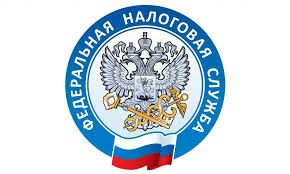                         НАЛОГОВАЯ СЛУЖБА                     ИНФОРМИРУЕТ              Какие документы подтвердят расходы на покупку имущества     По общему правилу доходы, полученные от продажи имущества, находившегося в собственности налогоплательщика менее минимального предельного срока, подлежат налогообложению налогом на доходы физических лиц и декларированию.      При определении налоговой базы для исчисления налога на доходы физических лиц с доходов, полученных от продажи имущества, налогоплательщики могут уменьшить сумму полученного дохода на расходы, связанные с его приобретением.     Налоговым законодательством Российской Федерации не предусмотрен исчерпывающий перечень документов, подтверждающих произведенные налогоплательщиком расходы на приобретение проданного имущества, но установлено обязательное условие – документы должны быть оформлены в установленном законодательством Российской Федерации порядке и подтверждать непосредственно произведенные налогоплательщиком расходы.     При расчетах между физическими лицами в соответствии с Гражданским кодексом Российской Федерации исполнение обязательств подтверждается распиской в получении исполнения полностью или в соответствующей части.     Таким образом, в случае расчетов между физическими лицами договор купли – продажи (акт приема – передачи объекта имущества, в частности, транспортного средства), содержащие информацию о факте уплаты покупателем денежных средств по такому договору, могут быть применимы в качестве платежного документа, подтверждающего фактически  произведенные покупателем расходы.https://www.nalog.gov.ru